Задания 
теоретического тура школьного этапа Всероссийской олимпиады школьников по экологии. Калининградская область – 2018 г.5-6 классыВремя выполнения – 45 мин. Общее количество баллов за все задания – 25 б.Задание 1. 1 б.Определите правильность представленного ниже утверждения и кратко письменно обоснуйте своё мнение.Ответ: неверно, правильное соответствие: а) - 2; б) - 3; в) - 4; г) - 1.Задание 2. 1 б. Основными причинами сокращения площади лесов в мире являются (указать две основных причины):а) климатические изменения;
б) повсеместная вырубка лесов; 
в) снижение почвенного плодородия;
г) рост численности населения;д) лесные пожары;е) передача территорий, занятых лесом, под другие цели, особенно под сельхозугодья.Ответ: б, е. Задание 3. 1 б.Выберите верные варианты ответов (два из шести предложенных). Негативными последствиями выпадения кислотных дождей являются:а) ускорение разрушения зданийб) утрата зеленых насажденийв) затопление низменных территорийг) интенсивное выделение метана из болотд) отсыревание и вымокание подвальных помещенийе) смена лесных сообществ луговымиОтвет: а, б.Задание 4. 1 б.Из перечисленных организмов к гомойотермным (теплокровным) относятся (выберите два):а) окунь речной;б) лягушка озёрная;в) дельфин-белобочка;г) живородящая ящерица;д) сосна обыкновенная;е) ласточка городская;ж) инфузория-туфелька;з) болотная черепаха;и) пчела медоносная;Ответ: в, е.Задание 5. 1 б.Какой процесс, происходящий в водоёмах, изображён на рисунке?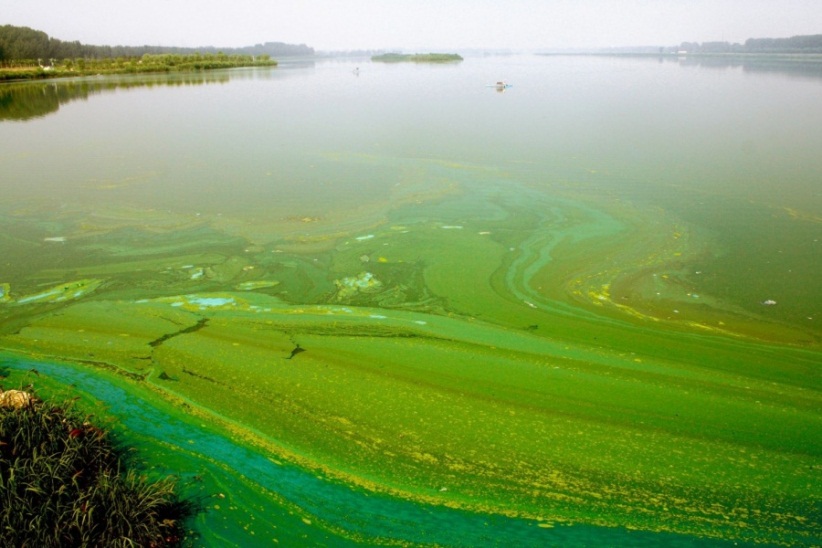 Ответ: эвтрофикация, цветение водоёма.Задание 6. 3 б. (за каждый правильный ответ по 0,5 б.).Каким деревьям принадлежат эти листья?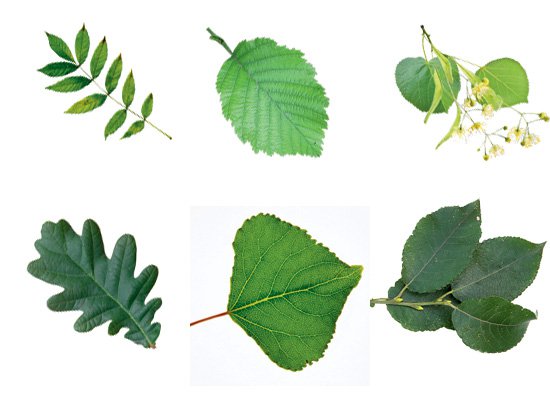 Ответ: 1 – ясень (гладкий); 2 – ольха (серая); 3 – липа (мелколистная); 4 – дуб (черешчатый); 5 – тополь (черный); 6 – ива (козья). Задание 7. 2 б.Какая страна выбрасывает в атмосферу больше всего загрязняющих веществ? Предложенные варианты: США, Австрия, Литва. Обоснуйте своё мнение.Ответ: США, т.к. на территории этой страны расположено большое количество промышленных предприятий.Задание 8. 1 б.Какие признаки объединяют все царства живых организмов? Выбрать 4 правильных ответа.а) местообитаниеб) дыханиев) размножениег) строениед) питаниее) число видовж) смертьз) значение в жизни человекаи) качество жизниОтвет: б, в, д, ж.Задание 9. 1 б.Учение о биосфере разработано:а) Ч. Дарвиномб) В.И. Вернадским в) Э. Геккелемг) В.В. Докучаевымд) Ф. МагелланомОтвет: б.Задание 10. 1 б.Главной пищей для северных оленей является:а) траваб) карликовая берёзав) мох ягельг) деревьяд) грибые) мелкие грызуныОтвет: в.Задание 11. 1 б.Образование почвы на суше началось с появлением:а) растенийб) бактерийв) животныхг) человекад) дождевых червейе) травянистой растительностиОтвет: б.Задание 12. 1 б.Живой организм, который служит для другого организма средой обитания, называется:а) паразитб) хозяинв) квартирантг) квартиросъёмщикд) доминанте) базаОтвет: б.Задание 13. 1 б.Выберите конкурентов:а) волк и заяцб) лошадь и совав) два самца одного видаг) еж и медведьд) акула и рыба-прилипалае) собака и блохаОтвет: в.Задание 14. 1 б.Между светолюбивыми растениями происходит в большей степени конкуренция за:а) водуб) местов) светг) плодородную почвуд) кислороде) комфортное расположение в рельефеОтвет: в.Задание 15. 1 б.Определите правильность представленного ниже утверждения и кратко письменно обоснуйте своё мнение.Перечисленные факторы являются абиотическими: влажность воздуха, температура воздуха, свет, давление воздуха, соленость воды.Ответ: верно;  они не связаны с живой природой.Задание 16. 1 б.Выберите верное/верные утверждения. Клоп-водомерка это:а) насекомое;б) у них существуют крылатые и бескрылые виды;в) это хищник;г) представляет семейство клопов;д) все утверждения верны.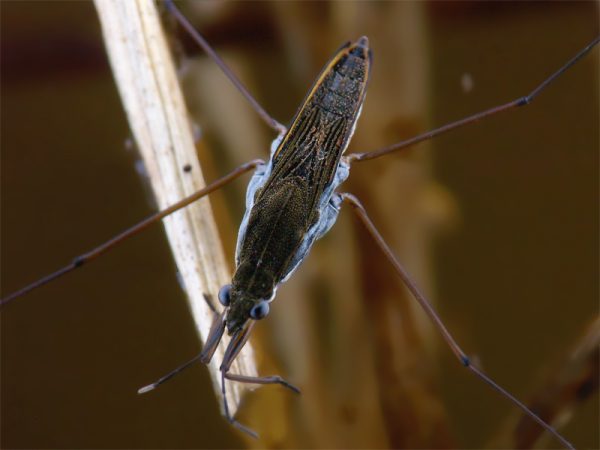 Ответ: д.Задание 17. 1 б.Вставить пропущенный термин:Отношения, сформированные между организмами, которые взаимодействуют в природе, могут носить симбиотический характер. Один тип симбиоза называется нахлебничеством, где один организм извлекает выгоду из отношений, в то время как другие виды не получают ни преимуществ, ни вреда. Всего выделяют четыре направления получения выгоды: __________ ,  жилье, транспортировка, рассеивание семян. Ответ: питание.Задание 18. 1 б. Наиболее часто встречаются в биоме темнохвойной тайги растения:а) мандрагора, лиственница, баньян;б) пихта, ель; в) берёза, сосна;г) баобаб, саксаул;д) сосна, пихта; е) пальма, соснаОтвет: б.Задание 19. 1 б.Вещество загрязняющее окружающую среду называется:а) ингибитором; б) поллютантом;в) консументом; г) детерминантомОтвет: б.Задание 20. 3 б.Многие отходы можно повторно использовать в быту, в промышленности:  Бумага и картон -  2) Пластиковые бутылки -Металлолом - Пищевые отходы -Напротив каждого напиши один возможный способ дальнейшего использования.Ответ: вторичное использование, переплавка, сдача в спец. пункты приёма и др.7-8 классыВремя выполнения – 45 мин. Общее количество баллов за все задания – 25 б.Задание 1.	1 б.Выберите два верных ответа. Основными экологическим фактором, ограничивающим жизнь в арктических тундрах, являются: а) невысокие средние температуры, изменяющиеся по сезонам; б) снежный покров в сочетании со штормовыми холодными ветрами; в) значительная влажность и почти ежедневно выпадающие осадки; г) высота элементов рельефа над уровнем моря, крутизна склоновд) низкие температуры в течение большей части года;е) близость к океану.Ответ: б, д.Задание 2.	2 б.Определите правильность представленного ниже утверждения и кратко письменно обоснуйте своё мнение.Адаптациями степных растений к недостатку влаги являются:  ускорение роста стебля, образование придаточных корней.Ответ: нет, это приспособления к излишнему увлажнению, а к засухе адаптациями являются опушение стеблей, листьев; развитие мощных покровных тканей; толстая кутикула; восковой налёт и сизоватый цвет; узкие листовые пластины; сильно рассеченные листовые пластинки; уменьшение размеров листьев; накопление влаги в вегетативных органах; глубокая корневая система и др. Задание 3.	1 б.Выберите один верный из шести предложенных вариантов ответов.Какую характеристику почвы показывает рН?а) содержание железа и марганца;б) механический состав;в) кислотность; г) содержание глины;д) ее загрязнение.Ответ: в.Задание 4. 1 б.Выберите по характеристике две природные зоны России: «Осадков выпадает мало (200–450 мм в год), температура июля +21-25°С, дожди выпадают редко, часто в виде коротких ливней, коэффициент увлажнения колеблется от 0,3 до 0,6, часто наблюдаются засухи и суховеи, реки маловодны, грунтовые воды лежат глубоко, часто можно увидеть овраги и балки. Типичная растительность представлена ксерофильными видами растений, в основном злаков»:а) тундра;б) тайга;в) смешанные и широколиственные леса;г) степь;д) полупустыня;е) лесостепьОтвет: г, е. Задание 5. 1 б.Определите правильность представленного ниже утверждения и кратко письменно обоснуйте своё мнение.Ответ: неверно, правильное соответствие: а) - 2; б) - 3; в) - 4; г) - 1.Задание 6. 1 б.Основными причинами сокращения площади лесов в мире являются (указать две основных причины):а) климатические изменения;
б) повсеместная вырубка лесов; 
в) снижение почвенного плодородия;
г) рост численности населения;д) лесные пожары;е) передача территорий, занятых лесом, под другие цели, особенно под сельхозугодья.Ответ: б, е. Задание 7. 1 б.Укажите специфическое название степных биомов в Северной Америке и Южной Америке, для каждого континента указать своё название:а) туссоки;б) прерии;в) мангры;г) пампасы;д) сельва;е) терра-кальенте.Ответ: прерии в Северной Америке, пампасы – в Южной Америке.Задание 8.	1 б.Выберите верные варианты ответов (два из шести предложенных). Негативными последствиями выпадения кислотных дождей являются:а) ускорение разрушения зданий;б) утрата зелёных насаждений;в) затопление низменных территорий;г) интенсивное выделение метана из болот;д) отсыревание и вымокание подвальных помещений;е) смена лесных сообществ луговыми.Ответ: а, б.Задание 9.	1 б.Вставить 2 пропущенных термина, выбрав их из шести предложенных.______________________ - насыщение водоёмов __________________элементами, сопровождающееся ростом биологической продуктивности водных бассейнов.а) урбанизацияб) стратификацияв) эвтрофикацияг) олиготрофнымид) дезоксигеннымие) биогеннымиОтвет: эвтрофикация, биогенными.Задание 10. 1 б.Вещество загрязняющее окружающую среду называется:а) ингибитором; б) поллютантом;в) консументом; г) детерминантомОтвет: б.Задание 11. 1 б.Основными причинами заиления озер являются (выбрать два варианта из шести предложенных):а) забор воды на орошение; б) высокая антропогенная нагрузка; в) увеличение поступления взвешенных веществ; г) загрязнение промышленными стоками;д) отложение наносов, приносимых притоками и образующихся от разрушения берегов;е) Застройка в санитарно-защитных зонах.Ответ: в, д.Задание 12. 2 б.Определите правильность представленного ниже утверждения и кратко письменно обоснуйте своё мнение.Зимняя спячка, накопление в клетках раствора сахара или глицерина – это адаптации к холоду.Ответ: да, к холоду. Гибернация, зимняя спячка - состояние относительно низкой активности обмена веществ и энергии, связанное с периодом низких температур. Снижение температуры опасно замерзанием воды и разрушением клеток кристаллами льда. Адаптации заключаются в частичном обезвоживании и в накоплении веществ-антифризов. Задание 13. 1 б.Что считают показателями демографической структуры популяций у животных (выбрать два варианта из шести предложенных)?а) соотношение женских и мужских особей;б) изменение среды обитания популяции;в) смертность (скорость сокращения численности в результате гибели особей);г) площадь, занимаемая популяцией; д) природная зона, занимаемая популяцией;е) наличие антропогенной нагрузки.Ответ: а, в.Задание 14. 2 б.Определите правильность представленного ниже утверждения и кратко письменно обоснуйте своё мнение.Одним из негативных последствий аграрной революции 18-19 вв. был переход к интенсивному земледелию (замена 2-х и 3-х польных севооборотов многопольными). Ответ: да, следствие – истощение почвы. Задание 15. 1 б.Укажите основные функции государства в экологической политике (выбрать два варианта из шести предложенных).1) использование трудовых ресурсов;2) охрана окружающей природной среды (природоохранная деятельность);3) обеспечение социальной безопасности;4) обеспечение экологического правопорядка;5) соблюдение демографической политики;6) защита прав.Ответ: 2, 4.Задание 16. 2 б.Определите правильность представленного ниже утверждения и кратко письменно обоснуйте своё мнение.Совпадают ли пунктирные линии на рисунке с границами биосферы (верхней и нижней).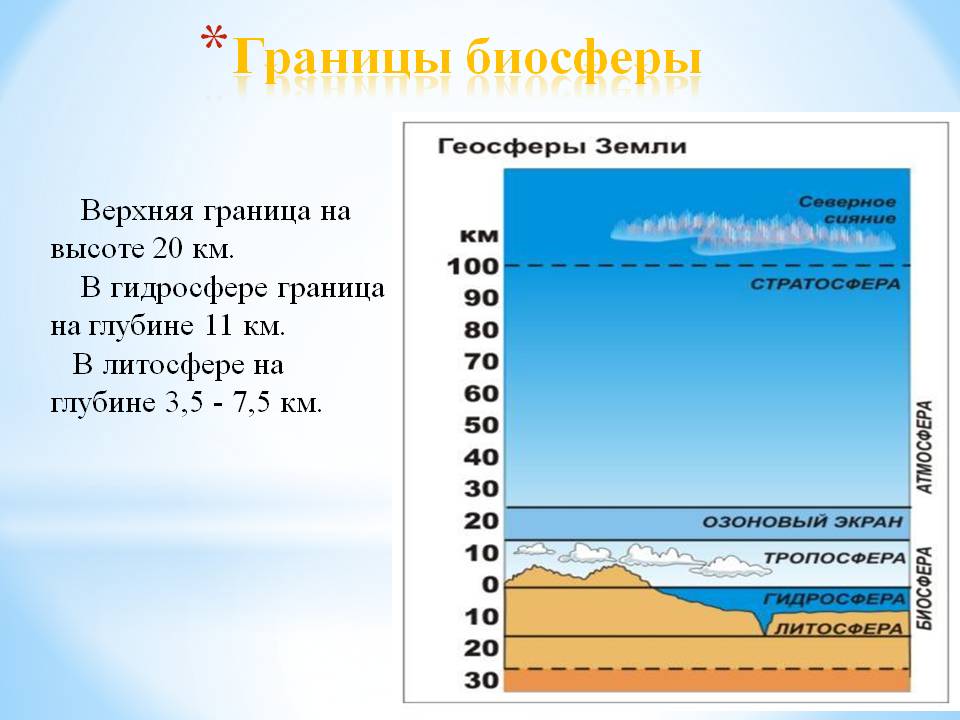 Ответ: нет, верхняя – на высоте около 20 км, нижняя в гидросфере – 10-11 км, в литосфере – 3,5-8 км. Границы биосферы определяются наличием условий, необходимых для жизни различных организмов. Задание 17. 2 б.Определите правильность представленного ниже утверждения и кратко письменно обоснуйте своё мнение.На территории, окружающей взрослую плодоносящую ель, число всходов маленьких ёлочек может достигать 700–900 штук на 10 м2. Через двадцать лет на этой площади останутся не более 5 молодых елей. Почему большая часть деревьев погибнет? Ответ: да; большая часть молодых елей погибнет из-за нехватки ресурсов, неблагоприятных климатических условий, конкуренции со стороны других растений; их могут съесть растительноядные животные или повредить паразиты. Задание 18. 1 б.Определите правильность представленного ниже утверждения и кратко письменно обоснуйте своё мнение.Перечисленные факторы являются абиотическими: влажность воздуха, температура воздуха, свет, давление воздуха, соленость воды.Ответ: верно;  они не связаны с живой природой.Задание 19. 1 б.Из перечисленных организмов к гомойотермным (теплокровным) относятся (выберите два):а) окунь речной;б) лягушка озёрная;в) дельфин-белобочка;г) живородящая ящерица;д) сосна обыкновенная;е) ласточка городская;ж) инфузория-туфелька;з) болотная черепаха;и) пчела медоносная;Ответ: в, е.Задание 20. 1 б.Определите правильность представленного ниже утверждения и кратко письменно обоснуйте своё мнение.Многие отходы можно повторно использовать в быту, в промышленности, в том числе перечисленные ниже:  Бумага и картонПластиковые бутылкиМеталлоломПищевые отходыОтвет: да; вторичное использование, переплавка, сдача в спец. пункты приема и др.9 классВремя выполнения – 45 мин. Общее количество баллов за все задания – 25 б.Задание 1.	1 б.Выберите один верный из пяти предложенных вариантов ответов. Какой зональный тип почв формируется под хвойными лесами в условиях избыточного увлажнения и умеренно-тёплого лета:а) тундрово-глеевые; б) подзолистые; в) серые лесные;  г) черноземные;д) бурые лесные.Ответ: бЗадание 2. 2 б.Перечислите основные климатические факторы, характерные для биома степей.Ответ: Эта зона отличается наиболее тёплым и сухим климатом, более плодородными, чем в других зонах, почвами. Годовой баланс солнечной радиации составляет 50-57 ккал/см2. Средняя температура января колеблется от -1 градуса на юго-западе до -7 градусов на северо-востоке. Количество осадков за год в среднем изменяется от 450 мм на севере до 300-350 мм на юго-востоке. Баланс влаги резко отрицательный, здесь периодически повторяются засухи, бывают суховеи и пыльные бури.Пояснения к ответу: в полном ответе д.б. отражены основные экологические факторы.  Задание 3. 2 б. Укажите негативные последствия кислотных дождей.Ответ: Изменение экосистемы водоемов, как следствие – гибель их животного и растительного мира; Значительные повреждения листвы и корней деревьев; Порча имущества (здания, памятники и др.).Задание 4. 1 б.Какой процесс, происходящий в водоёмах, изображён на рисунке?Ответ: эвтрофикация.Задание 5. 1 б. Укажите причины отсутствия древесного яруса в степной зоне:а) жаркое и сухое лето;б) малоплодородные почвы;в) сильные ветра;г) деревья испытывают конкуренцию со стороны травянистого ярусад) недостаток влаги для обеспечения роста взрослого дерева. Ответ: д.Задание 6. 1 б.Распределить животных разных природных зон России на группы по их местообитанию:Ответ: а) – степь; б) – тайга; в) – тундра.Задание 7. 1 б.Какую экологическую роль играют опавшие листья деревьев?Ответ: местообитание организмов, пища; не дают промерзать зимой почве; впитывают пыль и др.Задание 8. 1 б.Перечислить не менее 5 названий древесных растений, произрастающих в экваториальных лесах.Ответ: дерево какао, гевея, масличная пальма, сейба, хлебное дерево и др.Задание 9. 1 б.Виды, роды, семейства и другие таксоны (систематические категории) растений и животных, ограниченные в своём распространении относительно небольшой областью, называется:а) эндемикомб) автохтономв) реликтомг) аборигеномОтвет: а.Задание 10. 1 б. В симбиотических взаимоотношениях находятся:а) лев и шакал; б) рыба-клоун и морской анемон; в) росянка и муха; г) рыба и планктон.Ответ: б.Задание 11. 2 б.Способен ли какой-то живой организм заселить всю поверхность планеты?Да, бактерии;Да, хищники;Нет, не могут;Планета уже и так плотно заселена.Да/нет, так как___________________________________________________________________________________________________________________________________________________________________________________________________________Ответ: Нет, потому что неограниченный рост численности ведёт к истощению ресурсов среды, и соответственно, к снижению численности самой популяции или к её гибели.Задание 12. 1 б.Вставьте пропущенные термины:_________________ - это вертикальное расслоение фитоценозов на структурные части равной высоты. В еловом лесу м.б. деревья, мохово-кустарничкоый моховой – всего 3 _________.Ответ: ярусность, ярусов.Задание 13. 2 б. В Йеллоустонском национальном парке (США) практикуется фиксация количества упаковки (банки, пакеты, другая тара) на входе в парк. Как вы думаете, с какой целью администрация это делает, и возможно ли применение такой практики в НП «Куршская коса? Будет ли она эффективна?Ответ: количество внесённой тары должно равняться количеству вынесенной – обе стороны уверены в том, что на территории парка ничего не будет оставлено. Задание 14. 3 б. (за каждый правильный ответ по 0,5 б.).Каким деревьям принадлежат эти листья?Ответ: 1 – ясень (гладкий); 2 – ольха (серая); 3 – липа (мелколистная); 4 – дуб (черешчатый); 5 – тополь (черный); 6 – ива (козья). Задание 15. 1 б.Какая страна выбрасывает в атмосферу больше всего загрязняющих веществ? Предложенные варианты: Китай, Австрия, Литва. Обоснуйте своё мнение.Ответ: Китай, т.к. на территории этой страны расположено большое количество промышленных предприятий.Задание 16. 1 б.Определите правильность представленного ниже утверждения и кратко письменно обоснуйте своё мнение. Насекомые-яйцееды являются «полезными» насекомыми для человека.Ответ: Верно. Взрослые насекомые питаются цветочным нектаром. Личинки паразитируют в яйцах других насекомых, чаще всего - бабочек и равнокрылых. Хорошо разработаны методы применения насекомого трихограммы для защиты от вредителей капустных, а также томатов, сахарной кукурузы.Задание 17. 0,5 б.Вставить пропущенный термин:Отношения, сформированные между организмами, которые взаимодействуют в природе, могут носить симбиотический характер. Один тип симбиоза называется нахлебничеством, где один организм извлекает выгоду из отношений, в то время как другие виды не получают ни преимуществ, ни вреда. Всего выделяют четыре направления  получения выгоды: __________  ,  жилье, транспортировка, рассеивание семян. Ответ: питание.Задание 18. 0,5 б.Наиболее часто встречаются в биоме темнохвойной тайги растения:а) мандрагора, лиственница, баньян;б) пихта, ель; в) берёза, сосна;г) баобаб, саксаул;д) сосна, пихта; е) пальма, соснаОтвет: б.Задание 19. 1 б. Определите правильность представленного ниже утверждения и кратко письменно обоснуйте своё мнение.Многие отходы можно повторно использовать в быту, в промышленности, в том числе перечисленные ниже:  Бумага и картонПластиковые бутылкиМеталлоломПищевые отходыОтвет: да; вторичное использование, переплавка, сдача в спец. пункты приёма и др.Задание 20. 1 б. Является экосистемой, но не является биоценозом:а) коровья лепешка;б) сосняк-черничник на дерново-подзолистой почве;в) городская улица;г) сосняк-черничникд) пойменный лугОтвет: а, в, 10-11 классыВремя выполнения – 45 мин. Общее количество баллов за все задания – 25 б.Задание 1.	1 б.Выберите 2 верных из шести предложенных вариантов ответов.Какие зональные  почвы формируются под хвойными лесами в условиях избыточного увлажнения и умеренно-тёплого лета:а) тундрово-глеевые; б) подзолистые; в) серые лесные;  г) черноземные;д) бурые лесные;е) слабоподзолистые.Ответ: б, е.Задание 2.	2 б.Определите правильность представленного ниже утверждения и кратко письменно обоснуйте своё мнение.Адаптациями степных растений к недостатку влаги являются:  ускорение роста стебля, образование придаточных корней.Ответ: нет, это приспособления к излишнему увлажнению, а к засухе адаптациями являются опушение стеблей, листьев; развитие мощных покровных тканей; толстая кутикула; восковой налёт и сизоватый цвет; узкие листовые пластины; сильно рассеченные листовые пластинки; уменьшение размеров листьев; накопление влаги в вегетативных органах; глубокая корневая система и др. Задание 3.	1 б.Из 6 предложенных вариантов найдите тот, который не относит ся к понятию «почва» и  самый плодородный почвенный горизонт:а) материнская порода;б) иллювиальный горизонт;в) подзолистый горизонт;г) гумусовый;д) горизонт опада (А0)е) дерновый. Ответ: г, д.Задание 4. 1 б.Укажите специфическое название степных биомов в Северной Америке и Южной Америке, для каждого континента указать своё название:а) туссоки;б) прерии;в) мангры;г) пампасы;д) сельва;е) терра-кальенте.Ответ: прерии в Северной Америке, пампасы – в Южной Америке.Задание 5. 1 б.Выберите 2 верных из шести предложенных вариантов ответов.Растения-доминанты степей – это:а) ковыльб) клевер розовыйв) ежа сборнаяг) вероника дубравнаяд) донник белыйе) типчакОтвет: а, е.Задание 6. 2 б.Определите правильность представленного ниже утверждения и кратко письменно обоснуйте своё мнение.На территориях, занятых колониями сусликов, основными эдификаторами являются копытные животные.Ответ: нет, суслики, т.к. эдификатор - в широком смысле организм, деятельность которого создает или серьезно изменяет окружающую среду.Задание 7. 2 б.Определите правильность представленного ниже утверждения и кратко письменно обоснуйте своё мнение.Субъект РФ – наиболее характерная экологическая проблема:Ответ: нет; 1 - Белгородская область (из-за особенностей рельефа и пород); 2 - Московская область (наличие большого количества предприятий промышленности, автотранспорта и пр.); 3 - Магаданская область (высокая нагрузка на уязвимые тундровые ландшафты); 4 - Астраханская область (из-за деградации растительного покрова пастбищ).Задание 8. 1 б.Выберите 2 верных из шести предложенных вариантов ответов.Какой процесс движения вода через растение изображён на рисунке? 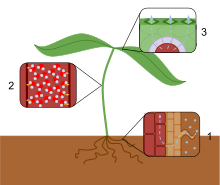 а) транспирация;б) аккумуляцияв) эволюцияг) иллювиальный процессд) процесс движения воды через растение и её испарениее) рост растенияОтвет: а, д.Задание 9. 1 б.Определите правильность представленного ниже утверждения и кратко письменно обоснуйте своё мнение.Совпадают ли пунктирные линии на рисунке с границами биосферы (верхней и нижней).Ответ: нет, верхняя – на высоте около 20 км, нижняя в гидросфере – 10-11 км, в литосфере – 3,5-8 км. Границы биосферы определяются наличием условий, необходимых для жизни различных организмов. Задание 10. 1 б.Эвтрофикация водоёмов представляет собой (выбрать два ответа): а) уменьшение количества растворенного кислорода в результате связывания его с молекулами загрязняющих веществ; б) прямое угнетение и гибель популяций животных и растений в результате их отравления токсичными загрязняющими веществами; в) рост биомассы сине-зелёных водорослей, приводящий в последствии к уменьшению концентрации кислорода; г) уменьшение гомеостаза экосистемы;д) насыщение водоёмов биогенными элементами, сопровождающееся ростом биологической продуктивности водных бассейнове) процесс насыщения водоёмов свободным кислородом.Ответ: в, д.Задание 11. 2 б.Определите правильность представленного ниже утверждения и кратко письменно обоснуйте своё мнение.Особо охраняемая природная территория, на которой полностью запрещена любая хозяйственная деятельность в целях сохранения природных комплексов, охраны животных и растений, называется национальный парк.Ответ: нет, заповедник; на территории заповедника запрещена любая хозяйственная деятельность человека, а земли навечно изъяты из любых форм пользования.Задание 12. 1 б.Определите правильность представленного ниже утверждения и кратко письменно обоснуйте своё мнение.Направление, которое называется «экология человека», изучает взаимодействие человека и животных.Ответ: нет, это научное направление, изучает взаимодействие людей с окружающей их средой.Задание 13. 2 б.Определите правильность представленного ниже утверждения и кратко письменно обоснуйте своё мнение.Функциональное зонирование территории города - это дифференциация территории на районы и зоны, имеющие различное назначение. Целью функционального зонирования является экономически выгодное размещение производства, при котором затраты на его содержание были бы минимальны.Ответ:  неверно, целью зонирования является создание комфортной среды для горожан и оптимальное размещение производств.Задание 14. 1 б.Определите правильность представленного ниже утверждения и кратко письменно обоснуйте своё мнение.Основные поллютанты, источником которых является автотранспорт, являются оксид и диоксид углерода, азота; углеводороды, альдегиды, сажа, свинец и его соединения и др.Ответ: верно для автомобилей, которые используют бензин и дизель, это токсичные компоненты отработавших газов.  Задание 15. 1 б.Выберите по характеристике две природные зоны России: «Осадков выпадает мало (200–450 мм в год), температура июля +21-25°С, дожди выпадают редко, часто в виде коротких ливней, коэффициент увлажнения колеблется от 0,3 до 0,6, часто наблюдаются засухи и суховеи, реки маловодны, грунтовые воды лежат глубоко, часто можно увидеть овраги и балки. Типичная растительность представлена ксерофильными видами растений, в основном злаков»:а) тундра;б) тайга;в) смешанные и широколиственные леса;г) степь;д) полупустыня;е) лесостепьОтвет: г, е. Задание 16. 1 б.Определите правильность представленного ниже утверждения и кратко письменно обоснуйте своё мнение.Многие отходы можно повторно использовать в быту, в промышленности, в том числе перечисленные ниже:  Бумага и картонПластиковые бутылкиМеталлоломПищевые отходыОтвет: да; вторичное использование, переплавка, сдача в спец. пункты приема и др.Задание 17. 1 б.Из перечисленных организмов к гомойотермным (теплокровным) относятся (выберите два):а) окунь речной;б) лягушка озёрная;в) дельфин-белобочка;г) живородящая ящерица;д) сосна обыкновенная;е) ласточка городская;ж) инфузория-туфелька;з) болотная черепаха;и) пчела медоносная;Ответ: в, е.Задание 18. 1 б.Основными причинами заиления озер являются (выбрать два варианта из шести предложенных):а) забор воды на орошение; б) высокая антропогенная нагрузка; в) увеличение поступления взвешенных веществ; г) загрязнение промышленными стоками;д) отложение наносов, приносимых притоками и образующихся от разрушения берегов;е) Застройка в санитарно-защитных зонах.Ответ: в, д.Задание 19. 1 б.Определите правильность представленного ниже утверждения и кратко письменно обоснуйте своё мнение.Зимняя спячка, накопление в клетках раствора сахара или глицерина – это адаптации к холоду.Ответ: да, к холоду. Гибернация, зимняя спячка - состояние относительно низкой активности обмена веществ и энергии, связанное с периодом низких температур. Снижение температуры опасно замерзанием воды и разрушением клеток кристаллами льда. Адаптации заключаются в частичном обезвоживании и в накоплении веществ-антифризов. Задание 20. 1 б.Что считают показателями демографической структуры популяций у животных (выбрать два варианта из шести предложенных)?а) соотношение женских и мужских особей;б) изменение среды обитания популяции;в) смертность (скорость сокращения численности в результате гибели особей);г) площадь, занимаемая популяцией; д) природная зона, занимаемая популяцией;е) наличие антропогенной нагрузки.Ответ: а, в.Название биомаХарактерные представители биомаа) тропический лес1. крокодилы, бенгальский тигр, илистый прыгун, крабы.б) степь2. гориллы, муравьед, шимпанзе, ара, зелёный питон.в) пустыня3. дрофа, пустельга, кенгуровая крыса, слепыш.г) мангровый лес4. фенек, капский заяц, скорпион, эфа, агама.Название биомаХарактерные представители биомаа) тропический лес1. крокодилы, бенгальский тигр, илистый прыгун, крабы.б) степь2. гориллы, муравьед, шимпанзе, ара, зелёный питон.в) пустыня3. дрофа, пустельга, кенгуровая крыса, слепыш.г) мангровый лес4. фенек, капский заяц, скорпион, эфа, агама.а)Антилопа сайга, байбак, хомяк, суслик, тушканчик, слепыш, лисица корсак, стрепет, желтобрюхий полоз.б)Лось, бурундук, бурый медведь, белка, соболь, глухарь, рябчик, тетерев, дятел, клест.в)Песец, северный олень, лемминг, полярная сова, белая куропатка.1. Магаданская областьа) почвенная эрозия2. Астраханская областьб) загрязнение воздушного бассейна3. Московская областьв) деградация оленьих пастбищ4. Белгородская областьг) опустынивание